                                                  ПРОЕКТ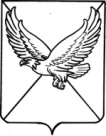 СОВЕТ ПЕРВОМАЙСКОГО СЕЛЬСКОГО ПОСЕЛЕНИЯЛЕНИНГРАДСКОГО РАЙОНАР Е Ш Е Н И Еот  ___________                                                                                                                         № ___поселок ПервомайскийО внесении изменений в решение Совета Первомайского сельского поселения Ленинградского района от  23 июля 2017 г. № 28«Об утверждении Положения о порядке проведения конкурса на замещение вакантной должности  муниципальной службы в администрации Первомайского сельского  поселения Ленинградского района»В соответствии с Федеральным законом от 2 марта 2007 года № 25-ФЗ «О муниципальной службе в Российской Федерации», Законом Краснодарского края от 8 июня 2007 года № 1244-КЗ «О муниципальной службе в Краснодарском крае», Уставом Первомайского сельского поселения Ленинградского района, Совет Первомайского сельского поселения Ленинградского района р е ш и л:1.Внести в решение Совета Первомайского сельского поселения Ленинградского района  от  23 июля 2014 г. № 28 «Об утверждении Положения о порядке проведения конкурса на замещение вакантной должности муниципальной службы в администрации Первомайского сельского  поселения Ленинградского района» следующие изменения:1) изложить подпункт 4 пункта 2 статьи 3 в следующей редакции:«4) трудовую книжку и (или) сведения о трудовой деятельности, оформленные в установленном законодательством порядке, за исключением случаев, когда трудовой договор (контракт) заключается впервые;»;2) изложить подпункт 6 пункта 2 статьи 3 в следующей редакции:«6) документ, подтверждающий регистрацию в системе индивидуального (персонифицированного) учета, за исключением случаев, когда трудовой договор (контракт) заключается впервые;».	2.Контроль за выполнением настоящего решения возложить на комиссию Совета Первомайского сельского поселения по  вопросам ЖКХ, транспорта, связи, строительства и социально-правовой политики    (Нечипоренко А.Г.).3.Настоящее решение вступает в силу со дня его обнародования.Глава Первомайского сельскогопоселения Ленинградского района                                                 	           М.А. Коровайный